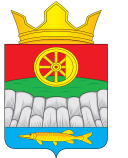 РОССИЙСКАЯ ФЕДЕРАЦИЯАДМИНИСТРАЦИЯ КРУТОЯРСКОГО СЕЛЬСОВЕТАКРАСНОЯРСКИЙ КРАЙ УЖУРСКИЙ РАЙОН                                                 ПОСТАНОВЛЕНИЕ26.05.2016 г.                                с. Крутояр                                             № 102О назначении лица, ответственногоза организацию обработки персональных данныхНа основании п. 1 ч. 1 ст. 18.1 Федерального закона от 27.07.2006 № 152-ФЗ «О персональных данных», руководствуясь Положением об обеспечении безопасности персональных данных при их обработке в информационных системах персональных данных, утвержденным Постановлением Правительства РФ от 17.11.2007 № 781, Положением об особенностях обработки персональных данных, осуществляемой без использования средств автоматизации, утвержденным Постановлением Правительства РФ от 15.09.2008 № 687:1. Назначить заместитель главы Е.В. Можину ответственным за организацию обработки персональных данных.2. Лицу, ответственному за организацию обработки персональных данных обеспечить принятие организационных и технических мер, применяемых для защиты персональных данных от неправомерного или случайного доступа к ним, уничтожения, изменения, блокирования, копирования, распространения персональных данных, в срок до 01.06.2016.3. Контроль за исполнением настоящего постановления  возложить на заместителя главы  (Е.В. Можина)4. Постановление вступает в силу в день, следующий за днем его официального опубликования в газете «Крутоярские Вести»Глава сельсовета                                                                              А.Н. Радченко